ПРОЕКТ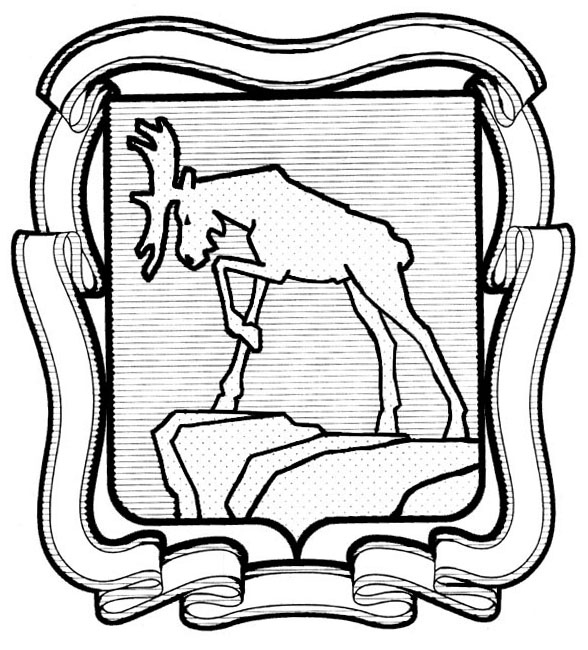 СОБРАНИЕ ДЕПУТАТОВ МИАССКОГО ГОРОДСКОГО ОКРУГА                                                         ЧЕЛЯБИНСКАЯ ОБЛАСТЬ     ДВАДЦАТЬ ВОСЬМАЯ СЕССИЯ СОБРАНИЯ  ДЕПУТАТОВ МИАССКОГО ГОРОДСКОГО ОКРУГА ШЕСТОГО СОЗЫВАРЕШЕНИЕ № ____от _______2022 г.Рассмотрев предложение Председателя Собрания депутатов Миасского городского округа Д.Г. Проскурина о назначении собрания граждан, заявление МАОУ «СОШ № 1» о назначении проведения собрания граждан в целях рассмотрения и обсуждения вопросов внесения инициативного проекта «Обустройство спортивной площадки МАОУ «СОШ № 1» (г. Миасс, ул. Первомайская, д.10)», распоряжение Администрации Миасского городского округа от 28.09.2022 г. № 214-р    «Об определении предполагаемой части территории Миасского городского округа для реализации в 2023 году инициативного проекта «Обустройство спортивной площадки МАОУ «СОШ № 1» (г. Миасс, ул. Первомайская,       д. 10)», учитывая рекомендации комиссии по вопросам законности, правопорядка и местного самоуправления, в соответствии с Решением Собрания депутатов Миасского городского округа от 26.08.2005 г. №10 «О принятии Положения   «О порядке назначения и проведения собрания граждан в Миасском городском округе» (в редакции от 25.12.2020 г. №10), руководствуясь Федеральным законом от 06.10.2003 г. №131-ФЗ «Об общих принципах организации местного самоуправления в Российской Федерации» и Уставом Миасского городского округа, Собрание депутатов  Миасского городского округаРЕШАЕТ:1. В целях рассмотрения и обсуждения вопросов внесения инициативного проекта «Обустройство спортивной площадки МАОУ «СОШ № 1» (г. Миасс, ул. Первомайская,       д. 10)» назначить собрание граждан. Часть территории Миасского городского округа, на которой будет реализовываться инициативный проект «Обустройство спортивной площадки МАОУ «СОШ № 1» (г. Миасс, ул. Первомайская, д. 10)», определена распоряжением Администрации Миасского городского округа от 28.09.2022 г. № 214-р «Об определении предполагаемой части территории Миасского городского округа для реализации в 2023 году инициативного проекта «Обустройство спортивной площадки МАОУ «СОШ № 1» (г. Миасс, ул. Первомайская, д. 10)».2. Собрание граждан провести 06.11.2022 года в 13 часов 00 минут по адресу:               г. Миасс, ул. Первомайская, д. 10, территория МАОУ «СОШ № 1». 3. МАОУ «СОШ № 1»  заблаговременно, но не менее чем за 7 дней до проведения собрания по рассмотрению и обсуждению вопроса внесения инициативного проекта известить граждан о времени и месте проведения собрания и вопросах, выносимых на обсуждение.4. МАОУ «СОШ № 1»  принять меры по обеспечению общественного порядка и санитарных норм при проведении собрания граждан.5. Настоящее Решение опубликовать в установленном порядке.6. Контроль исполнения настоящего Решения возложить на постоянную комиссию по вопросам законности, правопорядка и местного самоуправления.Председатель Собрания депутатовМиасского городского округа                                                                                  Д.Г. Проскурин